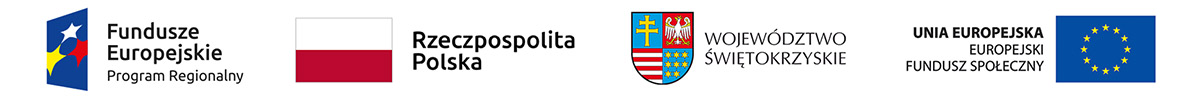 Powiatowy Urząd Pracy w Pińczowie realizuje kolejny projekt w ramach Regionalnego Programu Operacyjnego Województwa Świętokrzyskiego (RPO WŚ)pn. „Aktywizacja zawodowa osób powyżej 29 roku życia pozostających bez pracy w powiecie pińczowskim (VII)”.Osi priorytetowa: 10. Otwarty rynek pracy.Działanie: 10.1 Działania publicznych służb zatrudnienia na rzecz podniesienia aktywności zawodowej osób powyżej 29 roku życia.Termin realizacji projektu 01.01.2021r. – 31.12.2022r. Projektem obejmiemy 173 osoby, w tym 101 kobiet (58,4%) oraz 72 mężczyzn (41,6%). Uczestnikami projektu będą osoby powyżej 29 roku życia, bez pracy, zarejestrowane w PUP jako bezrobotne, które znajdują się w szczególnej sytuacji na rynku pracy, w tym: 1. Osoby po 50 roku życia; 2. Kobiety; 3. Osoby z niepełnosprawnościami; 4. Osoby długotrwale bezrobotne (nieprzerwanie przez 12 mc); 5. Osoby z niskimi kwalifikacjami do poziomu ISCED 3 włącznie (wykształcenie Podstawowe; Gimnazjalne; Liceum ogólnokształcące; Liceum profilowane; Technikum, Uzupełniające liceum ogólnokształcące; Technikum uzupełniające; Zasadnicza szkoła zawodowa).Aktywne formy, z jakich będą mogli skorzystać uczestnicy projektu:1. Staże  – 40 osób;2. Prace interwencyjne– 55 osób;3. Jednorazowe środki na podjęcie działalności gospodarczej– 34 osoby;4. Doposażenia miejsca pracy– 37 osób;5. Szkolenia indywidualne pod gwarant pracy– 7 osób;6.Pośrednictwo pracy -132 osoby;7.Poradnictwo zawodowe -41 osób . Koszt realizacji projektu         2 253 944,20zł ,w tym dofinansowanie z UE    1 915 852,57 zł 